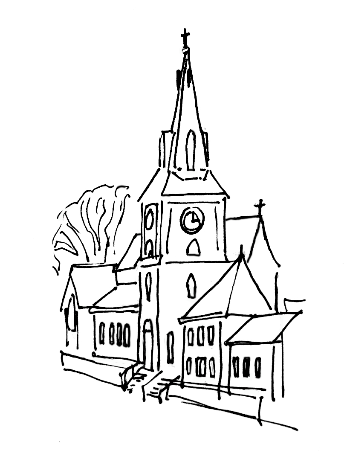 St Mary’s Church, WalkleyThe Church on the Road:Inclusive, Eucharistic, a safe place to be with GodThe Third Sunday after Trinity Eucharist20th June 2021Welcome to St Mary’s Church, WalkleyThere are some changes to our usual way of worship. It may feel a bit like it does at St Mary’s during Lent.There won’t be any hymns during the service. Later on we might be able to have a cantor singing some of the liturgy, for example the Gloria.There won’t be a Gospel procession. Instead, the president (the priest leading the service) will read the Gospel from the front of the altar.We won’t be able to share the Peace in the usual way. Instead, we will remain seated and wave, nod or bow to each other.The GatheringWe stand.President	In the name of the Father,and of the Son,and of the Holy Spirit.All   	Amen.The GreetingPresident	Grace, mercy and peacefrom God our Fatherand the Lord Jesus Christbe with youAll   	and also with you.The Confession and Absolution President	St Paul says‘Be imitators of God;love as Christ loved;do not grieve the Holy Spirit;put away all anger and bitterness,all slander and malice.’So let us confess our sins to God,who forgives us in Christ.Ephesians 4.30-5.1We keep a time of silence. President	Lord Jesus, you said to your disciples:	‘You have not chosen me, but I have chosen you.Lord, have mercy.All	Lord, have mercy.President 	Lord Jesus, we know that the harvest is plentiful	but the labourers are few.Christ, have mercy.All	Christ, have mercy.President	Lord Jesus, you appointed us to go and bear fruit that will last.Lord, have mercy.All	Lord, have mercy.President	May God who loved the world so much	that he sent his Son to be our Saviour	forgive us our sins and make us holy to serve him in the world,	through Jesus Christ our Lord.All	Amen.The Gloria in ExcelsisAll	Glory to God in the highest,and peace to his people on earth.Lord God, heavenly King,almighty God and Father,we worship you, we give you thanks,we praise you for your glory.Lord Jesus Christ, only Son of the Father,Lord God, Lamb of God,you take away the sin of the world:have mercy on us;you are seated at the right hand of the Father:receive our prayer.For you alone are the Holy One,you alone are the Lord,you alone are the Most High, Jesus Christ,with the Holy Spirit,in the glory of God the Father.Amen.The CollectPresident	Let us pray:Almighty God,you have broken the tyranny of sinand have sent the Spirit of your Son into our heartswhereby we call you Father:give us grace to dedicate our freedom to your service,that we and all creation may be broughtto the glorious liberty of the children of God;through Jesus Christ your Son our Lord,who is alive and reigns with you,in the unity of the Holy Spirit,one God, now and for ever.All	Amen.We sit.The Reading: Job 38. 1 - 11 A reading from the Book of Job. Then the Lord answered Job out of the whirlwind:‘Who is this that darkens counsel by words without knowledge?Gird up your loins like a man,   I will question you, and you shall declare to me.‘Where were you when I laid the foundation of the earth?   Tell me, if you have understanding.Who determined its measurements—surely you know!   Or who stretched the line upon it?On what were its bases sunk,   or who laid its cornerstonewhen the morning stars sang together   and all the heavenly beings shouted for joy?‘Or who shut in the sea with doors   when it burst out from the womb?—when I made the clouds its garment,   and thick darkness its swaddling band,and prescribed bounds for it,   and set bars and doors,and said, “Thus far shall you come, and no farther,   and here shall your proud waves be stopped”?Reader	This is the word of the Lord.All	Thanks be to God.We stand.The Gospel Reading: Mark 4. 35 - 41President	Alleluia, alleluia.They were filled with great awe and said: “Who then is this, that even the wind and the sea obey him?” All	Alleluia. Mark 4.41President	Hear the Gospel of our Lord Jesus Christ according to Mark.All	Glory to you, O Lord.On that day, when evening had come, Jesus said to them, ‘Let us go across to the other side.’ And leaving the crowd behind, they took him with them in the boat, just as he was. Other boats were with him. A great gale arose, and the waves beat into the boat, so that the boat was already being swamped. But he was in the stern, asleep on the cushion; and they woke him up and said to him, ‘Teacher, do you not care that we are perishing?’ He woke up and rebuked the wind, and said to the sea, ‘Peace! Be still!’ Then the wind ceased, and there was a dead calm. He said to them, ‘Why are you afraid? Have you still no faith?’ And they were filled with great awe and said to one another, ‘Who then is this, that even the wind and the sea obey him?’President	This is the Gospel of the Lord. All	Praise to you, O Christ. We sit. The SermonWe stand.The Creed  President	Let us declare our faith: All	We believe in one God,the Father, the Almighty,maker of heaven and earth,of all that is,seen and unseen.We believe in one Lord, Jesus Christ,the only Son of God,eternally begotten of the Father,God from God, Light from Light,true God from true God,begotten, not made,of one Being with the Father;through him all things were made.For us and for our salvation he came down from heaven,was incarnate from the Holy Spirit and the Virgin Maryand was made man.For our sake he was crucified under Pontius Pilate;he suffered death and was buried.On the third day he rose againin accordance with the Scriptures;he ascended into heavenand is seated at the right hand of the Father.He will come again in glory to judge the living and the dead,and his kingdom will have no end.We believe in the Holy Spirit,the Lord, the giver of life,who proceeds from the Father and the Son,who with the Father and the Son is worshipped and glorified,who has spoken through the prophets.We believe in one holy catholic and apostolic Church.We acknowledge one baptism for the forgiveness of sins.We look for the resurrection of the dead,and the life of the world to come. Amen.We sit or kneel.The Prayers of IntercessionIntercessor	Lord, in your mercy,All   	hear our prayer.Or another response is used. Intercessor	Merciful Father,All   	accept these prayersfor the sake of your Son,our Saviour Jesus Christ.Amen.We stand.The Liturgy of the SacramentThe PeacePresident	God has called us to live in peace.1 Corinthians 7.17President	The peace of the Lord be always with youAll   	and also with you.President	Let us offer one another a sign of peace.We remain in our seats, sharing the peace through waves to those around us. The Eucharistic PrayerPresident	The Lord is here.All   	His Spirit is with us.President	Lift up your hearts.All   	We lift them to the Lord.President	Let us give thanks to the Lord our God.All   	It is right to give thanks and praise.President	It is indeed right and good,our duty and our salvation,always and everywhere to give you thanks and praisethrough your servant, Jesus Christ our Lord.At his baptism he was revealed as your beloved Son.Coming among us as one who serves,he taught us that the greatest in your kingdomare those who make themselves least and the servants of all.Although he was their teacher and their Lord,he washed the feet of his disciplesand commanded us to do the same,that we might reveal the power of your love,made perfect in our human weakness.Therefore with angels and archangels,and with all the company of heaven,we proclaim your great and glorious name,for ever praising you and saying:All	Holy, holy, holy Lord,God of power and might,heaven and earth are full of your glory.Hosanna in the highest.Blessed is he who comes in the name of the Lord.Hosanna in the highest.President	Accept our praises, heavenly Father,through your Son our Saviour Jesus Christ,and as we follow his example and obey his command,grant that by the power of your Holy Spiritthese gifts of bread and winemay be to us his body and his blood;who, in the same night that he was betrayed,took bread and gave you thanks;he broke it and gave it to his disciples, saying:Take, eat; this is my body which is given for you;do this in remembrance of me.All	To you be glory and praise for ever.In the same way, after supperhe took the cup and gave you thanks;he gave it to them, saying:Drink this, all of you;this is my blood of the new covenant,which is shed for you and for many for the forgiveness of sins.Do this, as often as you drink it,in remembrance of me.All	To you be glory and praise for ever.Therefore, heavenly Father,we remember his offering of himselfmade once for all upon the cross;we proclaim his mighty resurrection and glorious ascension;we look for the coming of your kingdom,and with this bread and this cupwe make the memorial of Christ your Son our Lord.President	Great is the mystery of faith:All	Christ has died:Christ is risen:Christ will come again.President	Accept through him, our great high priest,this our sacrifice of thanks and praise,and as we eat and drink these holy giftsin the presence of your divine majesty,renew us by your Spirit,inspire us with your loveand unite us in the body of your Son,Jesus Christ our Lord.All	To you be glory and praise for ever.Through him, and with him, and in him,in the unity of the Holy Spirit,with all who stand before you in earth and heaven,we worship you, Father almighty,in songs of everlasting praise:All   	Blessing and honour and glory and powerbe yours for ever and ever. Amen.We sit or kneel.The Lord’s PrayerPresident	As our Saviour taught us, so we pray:All   	Our Father in heaven,hallowed be your name,your kingdom come,your will be done,on earth as in heaven.Give us today our daily bread.Forgive us our sinsas we forgive those who sin against us.Lead us not into temptationbut deliver us from evil.For the kingdom, the power,and the glory are yoursnow and for ever.Amen.The Breaking of the BreadPresident	We break this breadto share in the body of Christ.All   	Though we are many, we are one body,because we all share in one bread.The Giving of CommunionPresident	Jesus is the Lamb of Godwho takes away the sin of the world.Blessed are those who are called to his supper.All   	Lord, I am not worthy to receive you,but only say the word, and I shall be healed.President	The body of our Lord Jesus Christ,which was given for you,preserve your body and soul unto everlasting life.Take and eat this in remembrance that Christ died for you,and feed on him in your heart by faith with thanksgiving.All   	Amen.The president will give instructions on how to come forward for communion and on returning to our seats. All are welcome to come to front for the bread or a blessing. If you would like a blessing please keep your arms folded across your chest at you approach the front. Sanitising stations are available at the front of church to use before receiving.  During the distribution music is played. The Prayer after CommunionPresident	Let us pray.O God, whose beauty is beyond our imaginingand whose power we cannot comprehend:show us your glory as far as we can grasp it,and shield us from knowing more than we can bearuntil we may look upon you without fear;through Jesus Christ our Saviour.All	Amen.All   	Almighty God,we thank you for feeding uswith the body and blood of your Son Jesus Christ.Through him we offer you our souls and bodiesto be a living sacrifice.Send us outin the power of your Spiritto live and workto your praise and glory. Amen.The BlessingPresident 	God who has called you is faithful.All	Amen.President 	May the Father, whose glory fills the heavens,cleanse you by his holinessand send you to proclaim his word.All	Amen.President 	May Christ, who has ascended to the heights,pour upon you the riches of his grace.All	Amen.President 	May the Holy Spirit, the comforter,equip you and strengthen you in your ministry.All	Amen.President 	And the blessing of God almighty,the Father, the Son, and the Holy Spirit,be upon you and remain with you always.All	Amen.The DismissalPresident	Go in peace to love and serve the Lord.All   	In the name of Christ. Amen.Please take this order of service away with you!Beginning with the back rows of pews and chairs, please leave using the church porch and move away as quickly as possible to help others to leave too. If you use the ramp, please use the hall door as usual, and move away as quickly as you can. We are sorry that there won’t be any refreshments after the service and that you won’t be able to stay to chat to each other in person. We hold online coffee sessions from 12:00-1:00pm each Sunday. We’d love to see you online, if you’d like to join us.More information: stmaryswalkley.co.uk/opt-in-to-hear-from-st-marys/